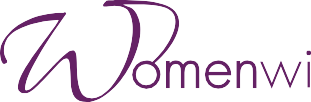 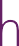 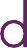 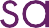 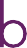 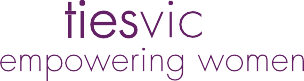 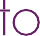 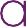 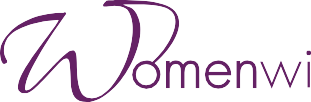 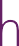 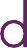 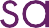 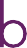 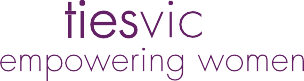 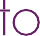 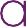 2019 Brenda Gabe Leadership AwardNomination FormPlease read the ‘Nomination Guidelines’ before completing this form.If you are nominating someone else please speak to them first to make sure they are happy to be nominated. Please submit this form to elyse.cox@wdv.org.au or post to GPO Box 1160, Melbourne VIC 3001.Your details (the “Nominator”): Surname:____________________	First Name:_______________ Address:______________________________________________Suburb:______________________	Postcode:________________ Phone: Home____________Work ____________Mobile_______________Email:_________________________________________________Relationship to Nominee:__________________________________Who are you nominating for the Award? (the “Nominee”):Someone elseA groupYourselfNominee details: (if nominating yourself, just write “as above”)IndividualSurname:____________________	First Name:_______________ Address:______________________________________________Suburb:______________________	Postcode:________________ Phone: Home____________Work ____________Mobile_______________Email:_________________________________________________GroupName of Group:_________________________________________Group Representative:Surname:____________________	First Name:_______________ Address:______________________________________________Suburb:______________________	Postcode:________________ Phone: Home____________Work ____________Mobile_______________Email:_________________________________________________Where did you first hear about the Brenda Gabe Leadership Award?__________________________________________________________________________________________________________________________________________________________________DocumentationPlease include items 1 to 5 in your application. The judging panel will use items 1 to 3 to make their decision:Nomination StatementIn 1,000 words or less, please provide a summary of why this woman or group is being nominated for the Brenda Gabe Leadership Award. Letters from two RefereesPlease fill out the contact details of two referees at the end of this form, and provide a letter of support from each referee. Additional Materials (if available)Please provide any supporting documentation (for example: newspaper articles, website material, etc). If the information is from a website, please provide the relevant web link. WDV will then use item 4 and 5 below for publicity and to show at the award presentation. The award will be presented at the WDV Annual General Meeting in November 2019: Nominee ProfilePlease provide a 50 word (maximum) summary of the nominee’s achievements. Photo (if available)Please make sure the nominee approves items 4 and 5 before submitting this form.DeclarationI have read and understood the Nomination Guidelines for the Brenda Gabe Leadership Award. I have attached the required documentation. If nominating someone else: I am happy for my name to be mentioned as the Nominator for this Nominee.The Nominee has approved the Nominee Profile and Photo (items 4 and 5) attached to this form.Signature of Nominator:___________________________________Date:______________________________Referee DetailsReferee 1:Surname:____________________	First Name:_______________ Address:______________________________________________Suburb:______________________	Postcode:________________ Phone: Home____________Work ____________Mobile_______________Email:_________________________________________________Relationship to Nominee:__________________________________Referee 2:Surname:____________________	First Name:_______________ Address:______________________________________________Suburb:______________________	Postcode:________________ Phone: Home____________Work ____________Mobile_______________Email:_________________________________________________Relationship to Nominee:__________________________________